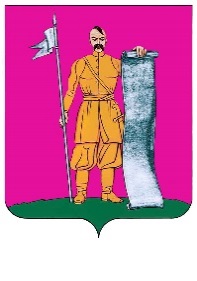 АДМИНИСТРАЦИЯ СТАРОЩЕРБИНОВСКОГО СЕЛЬСКОГО ПОСЕЛЕНИЯ ЩЕРБИНОВСКОГО РАЙОНАПОСТАНОВЛЕНИЕот 21.05.2024                                                                                                        № 159ст-ца СтарощербиновскаяОб установлении особогопротивопожарного режима на территории Старощербиновского сельского поселения Щербиновского районаВ связи с сухой и ветреной погодой, установившейся на территории Краснодарского края и Старощербиновского сельского поселения Щербиновского района и с увеличением количества ландшафтных пожаров и пожаров в лесных массивах, руководствуясь федеральными законами от 6 октября 2003 г. № 131-ФЗ «Об общих принципах организации местного самоуправления в Российской Федерации», от 21 декабря 1994 г. № 69-ФЗ «О пожарной безопасности», от 22 июля 2008 г. № 123-ФЗ «Технический регламент о требованиях пожарной безопасности», постановлением Правительства Российской Федерации от 16 сентября 2020 г. № 1479 «Об утверждении Правил противопожарного режима в Российской Федерации», Законом Краснодарского края от 31 марта 2000 г. № 250-КЗ «О пожарной безопасности в Краснодарском крае», для обеспечения жизни и здоровья граждан на территории Старощербиновского сельского поселения Щербиновского района, руководствуясь Уставом Старощербиновского сельского поселения Щербиновского района п о с т а н о в л я е т:1. Установить с 1 июня 2024 года в границах сельских населенных пунктов Старощербиновского сельского поселения Щербиновского района особый противопожарный режим до особого распоряжения.2. В период действия особого противопожарного режима на основании Правил противопожарного режима в Российской Федерации, утвержденных постановлением Правительства Российской Федерации от 16 сентября 2020 г.      № 1479 (далее - Правила):запрещается использование открытого огня (пункт 9 Приложения № 4 к Правилам);правообладатели земельных участков (собственники земельных участков, землепользователи, землевладельцы и арендаторы земельных участков), расположенных в границах населенных пунктов обязаны производить своевременную уборку мусора, сухой растительности и покос травы (пункт 67 Правил).3. Ответственному должностному лицу администрации Старощербиновского сельского поселения Щербиновского района (Цокур И.А.) обеспечить организацию первичных мер пожарной безопасности в границах сельских населенных пунктов, в том числе:противопожарную пропаганду среди физических и юридических лиц, в том числе через органы территориального общественного самоуправления, посредством организации и проведения собраний населения;создание в целях пожаротушения условий для забора в любое время года воды из источников наружного водоснабжения, расположенных в сельских населенных пунктах и на прилегающих к ним территориях, беспрепятственный доступ автотранспортных средств к местам забора воды;оснащение территорий общего пользования первичными средствами тушения пожаров и противопожарным инвентарем;при возникновении ландшафтных (природных) пожаров незамедлительное принятие дополнительных мер, препятствующих распространению пожаров на земли населенных пунктов поселения (в том числе увеличение противопожарных разрывов по границам населенных пунктов, создание противопожарных минерализованных полос и подобные меры), во взаимодействии с членами добровольной пожарной охраны, органами территориального общественного самоуправления, а также доведение до населения информации об оперативной обстановке.4. Общему отделу администрации Старощербиновского сельского поселения Щербиновского района (Шилова И.А.) настоящее постановление:1) разместить в информационно-телекоммуникационной сети «Интернет» на официальном сайте администрации Старощербиновского сельского поселения Щербиновского района (http://starsсherb.ru) в меню сайта «Главная страница»;2) официально опубликовать в периодическом печатном издании «Информационный бюллетень органов местного самоуправления Старощербиновского сельского поселения Щербиновского района».5. Отделу жилищно-коммунального хозяйства и благоустройства администрации Старощербиновского сельского поселения Щербиновского района (Цокур И.А.) опубликовать настоящее постановление в газете «Щербиновский курьер».6. Контроль за выполнением настоящего постановления возложить на начальника отдела жилищно-коммунального хозяйства и благоустройства администрации Старощербиновского сельского поселения Щербиновского района Цокура И.А.7. Постановление вступает в силу на следующий день после его официального опубликования.Исполняющий полномочия главыСтарощербиновского сельскогопоселения Щербиновского района                                                        И.А. Шилова